Story Board Care Home Case Study relating to the Telemedicine Service (TMS) Please do not include any patient identifiable information and return to louise.keighley@bradford.nhs.uk by 30th August 2021This does not need to be completed by a manager and if you prefer you can call Louise on 01274 237369 and she will populate the template whilst on the phone PatientSituation Initial contact Assessment Advice/interventionOutcome for patient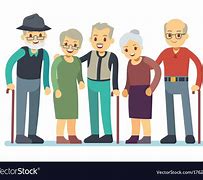 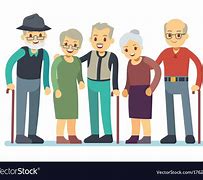 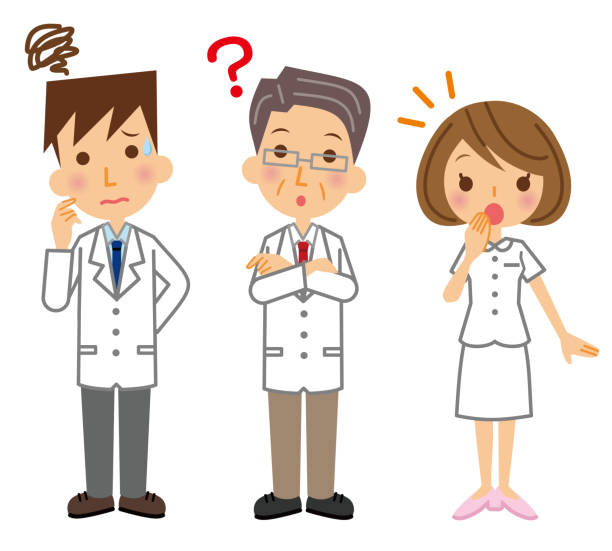 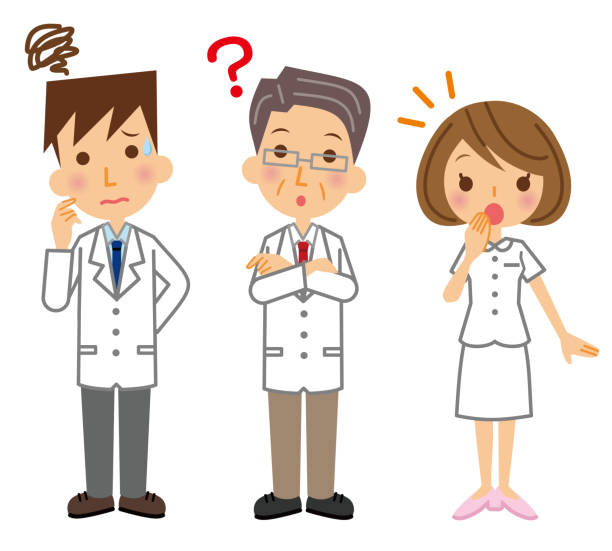 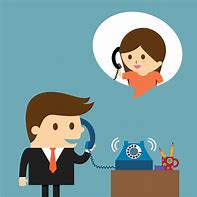 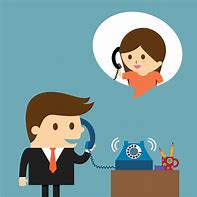 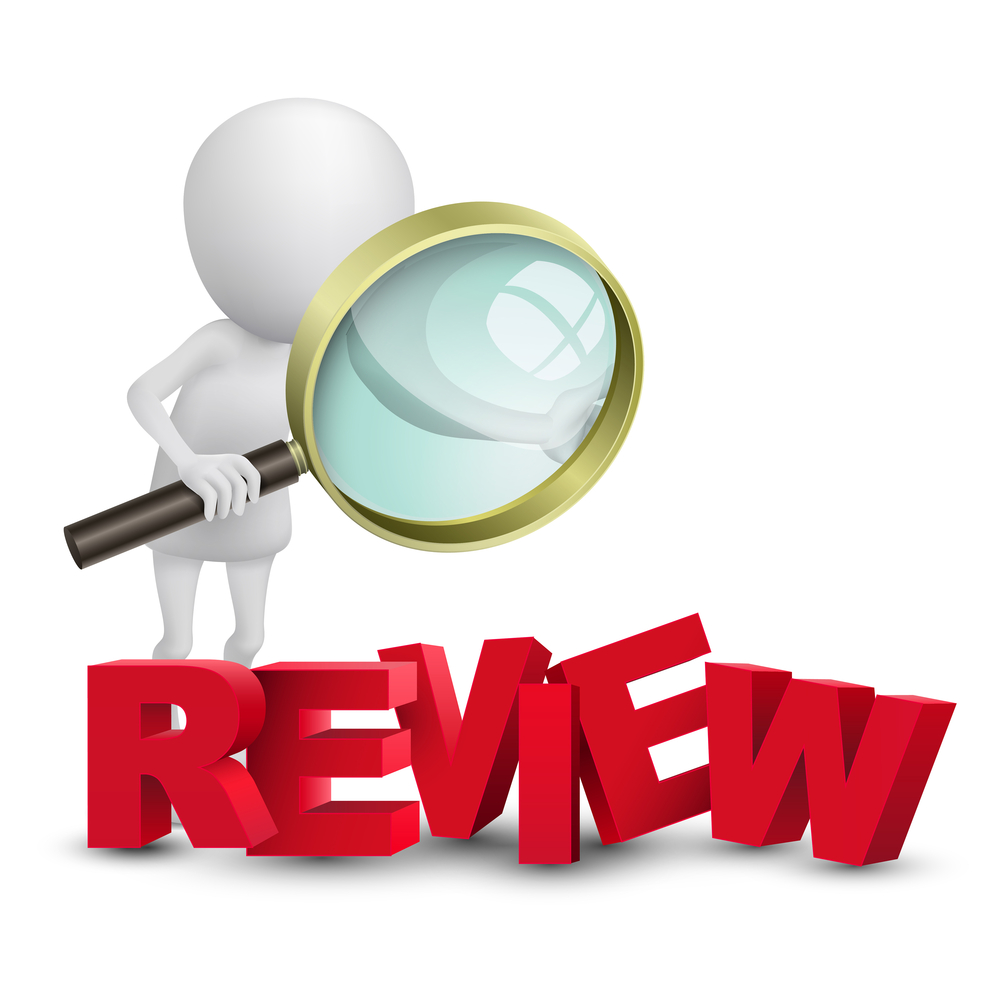 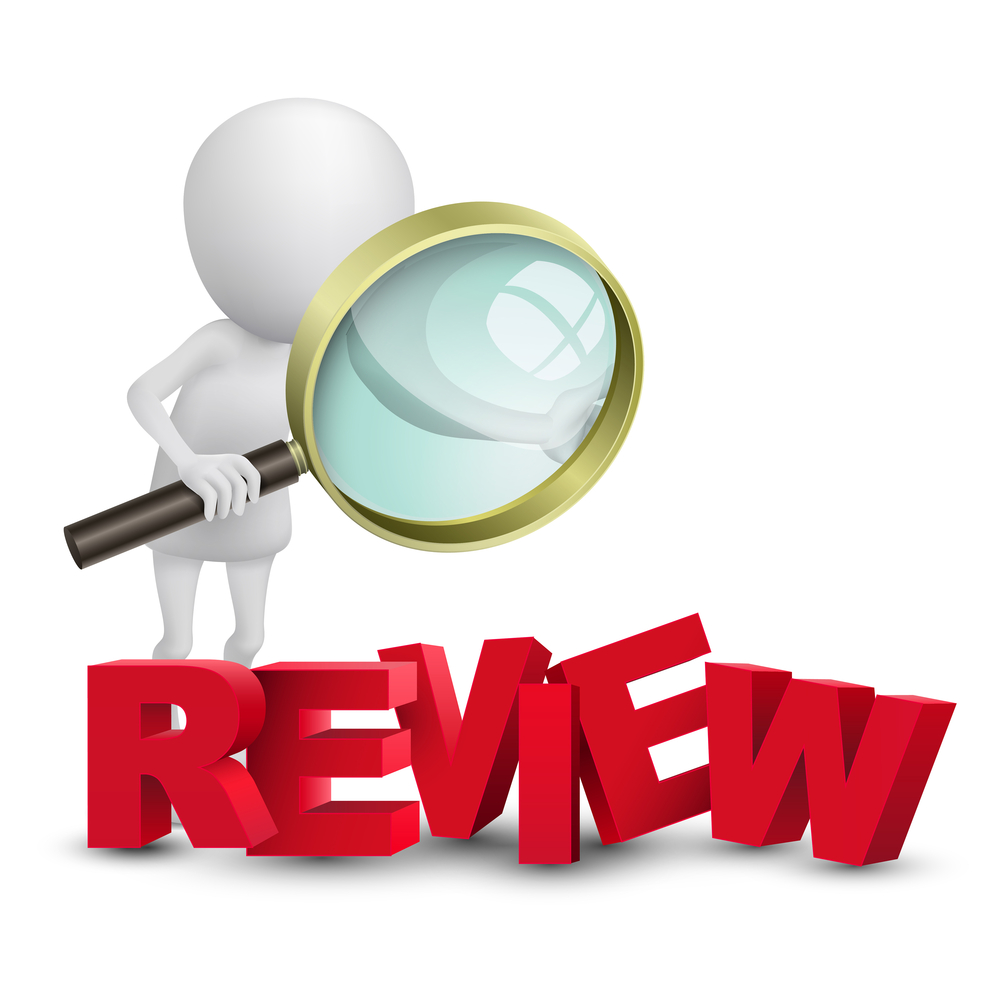 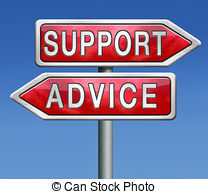 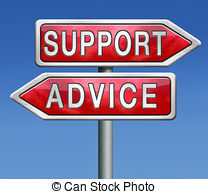 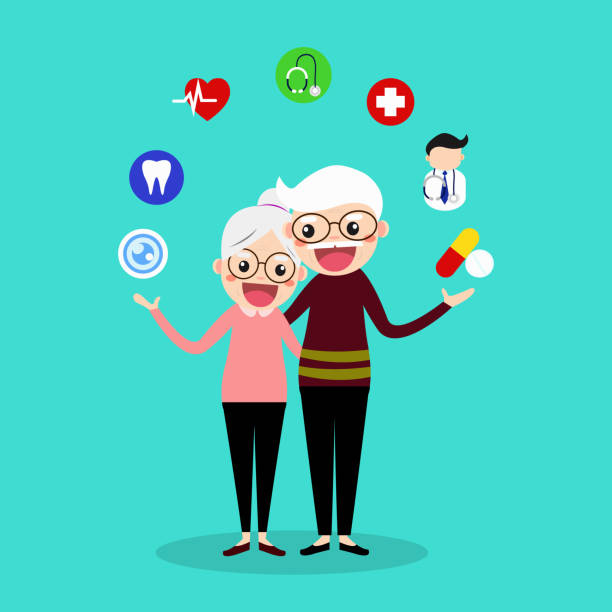 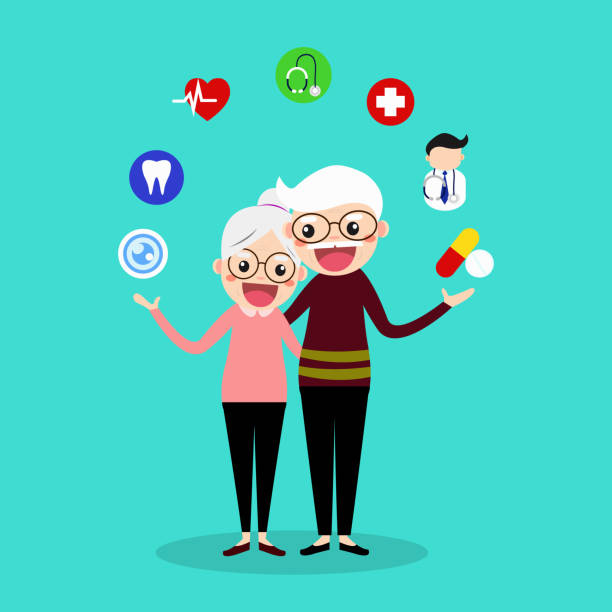 Please provide brief information about the patient e.g. age, medical condition Please do not include any patient identifiable informationPlease provide briefinformation about what happened that made you call the TMSPlease provide brief information about what happened when you called the TMSPlease provide brief information about what happened next (questions asked, assessments undertaken)Please provide brief information about what advice/support/interventions were offered by the TMS Please provide brief information of the outcome for the patient how did using the TMS benefit them